101學年度第2學期「國中部英語歌唱比賽」活動報導（102.04.24）101學年度第2學期「國中部英語歌唱比賽」活動報導（102.04.24）101學年度第2學期「國中部英語歌唱比賽」活動報導（102.04.24）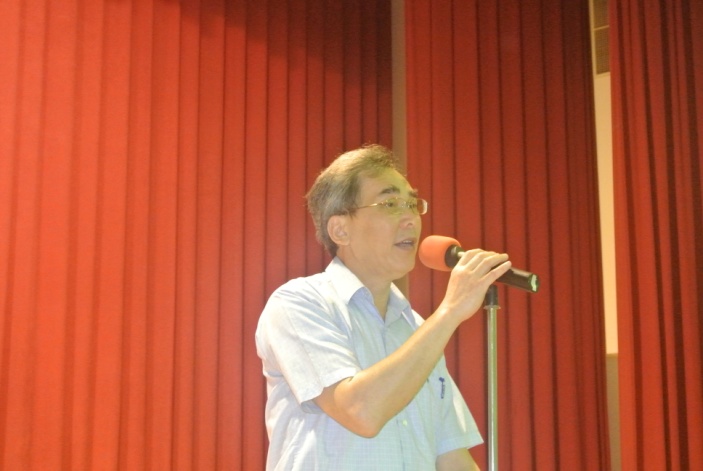 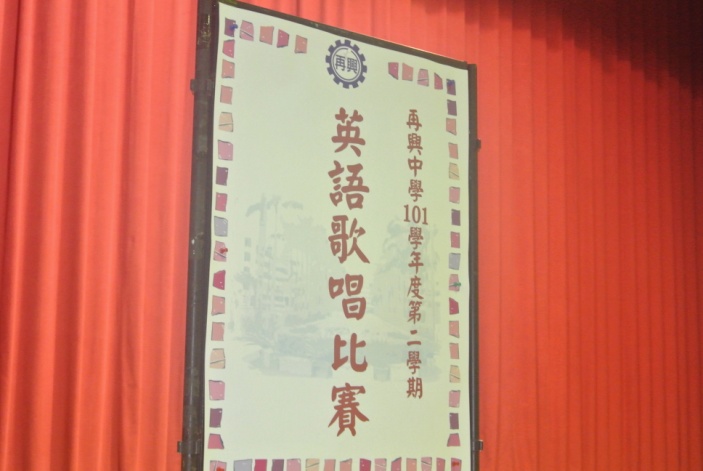 說明： 校長致詞說明： 101-2國中部英語歌唱比賽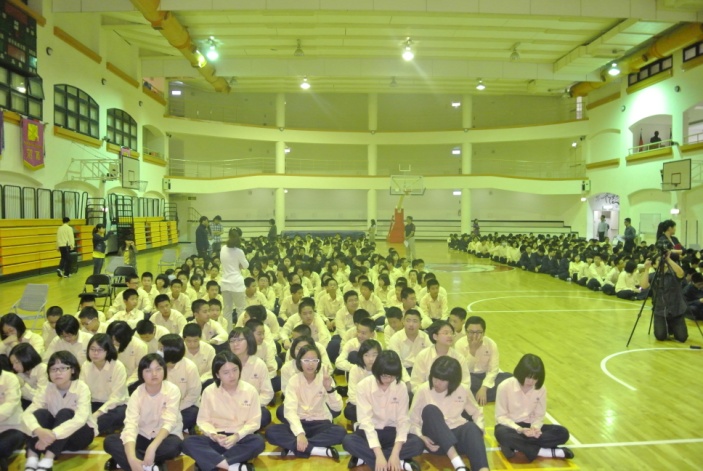 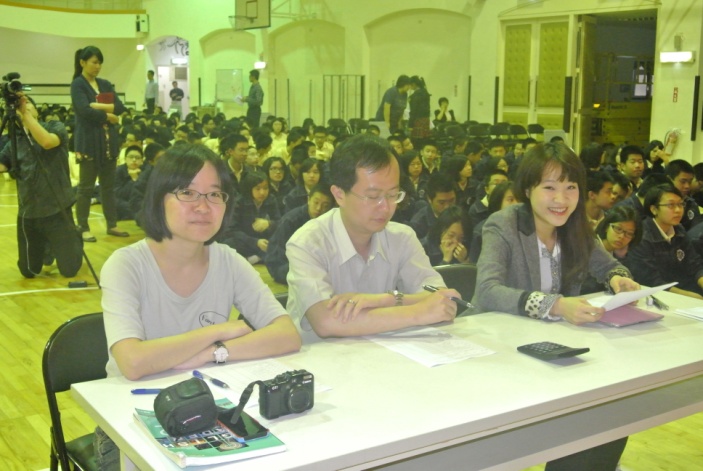 說明： 國中部學生齊聚一堂說明：評審老師-左起蔡維欣老師、程本堯老師、劉姵希老師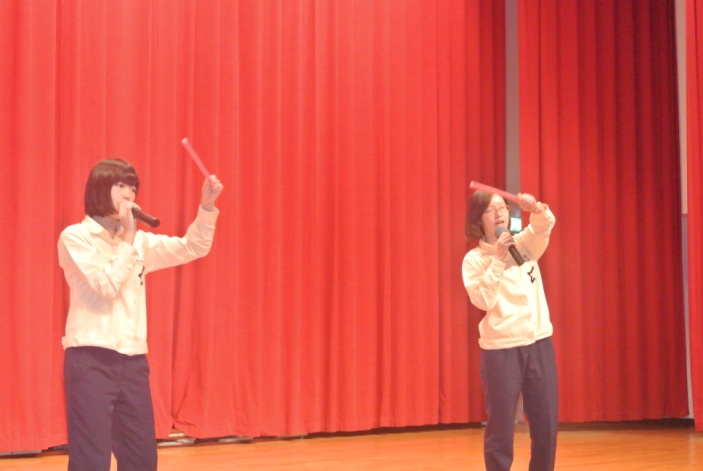 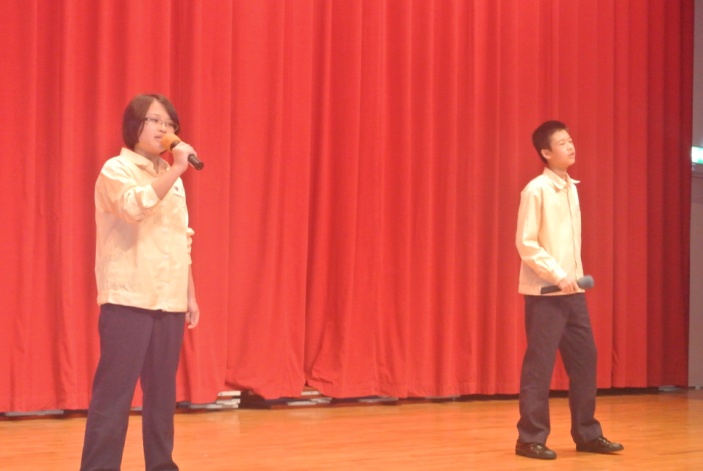 說明：《編號1》八仁 陳曉瞳、鄭毓融說明：《編號2》七仁 賴威盛、戴若芸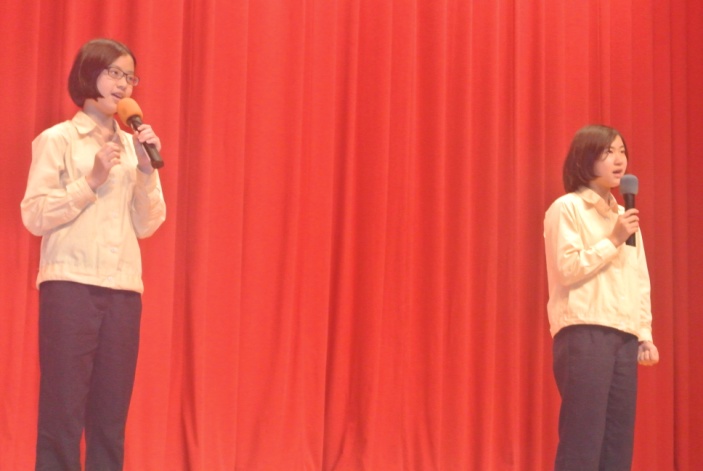 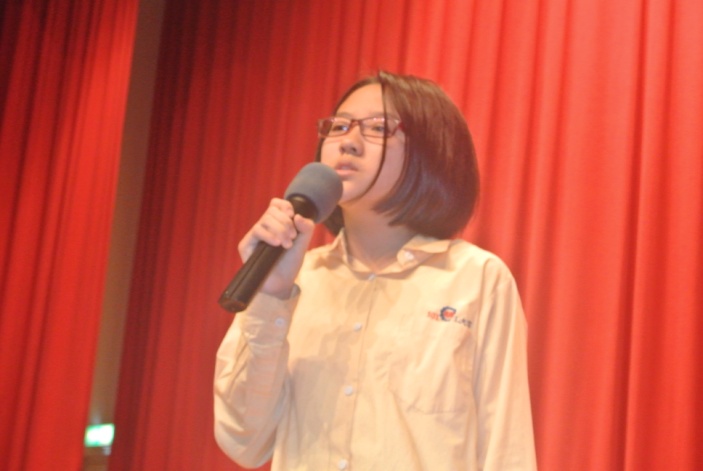 說明：《編號3》七孝 蔡侑潔、童筱崳說明：《編號4》七孝 王大芊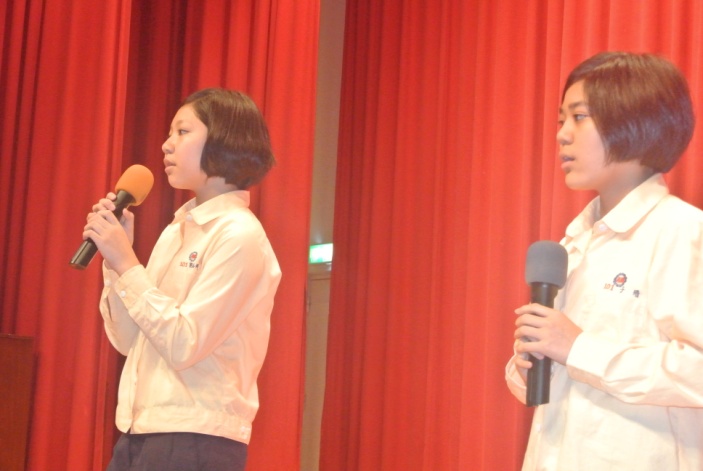 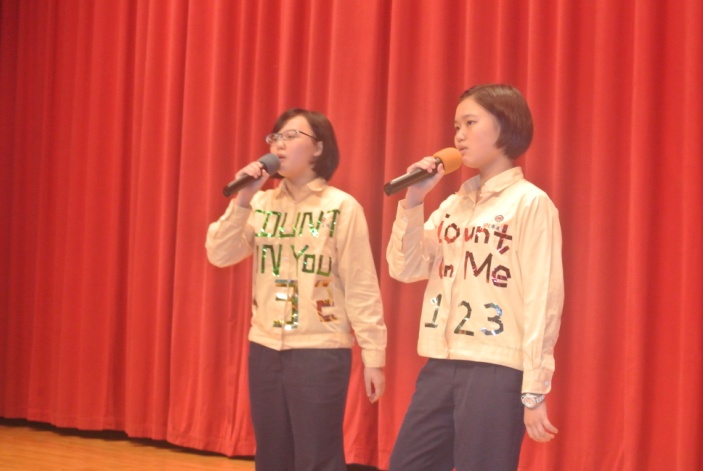 說明：《編號5》七和 劉禹沛、于瑨說明：《編號6》七忠 廖爰禎、郭思廷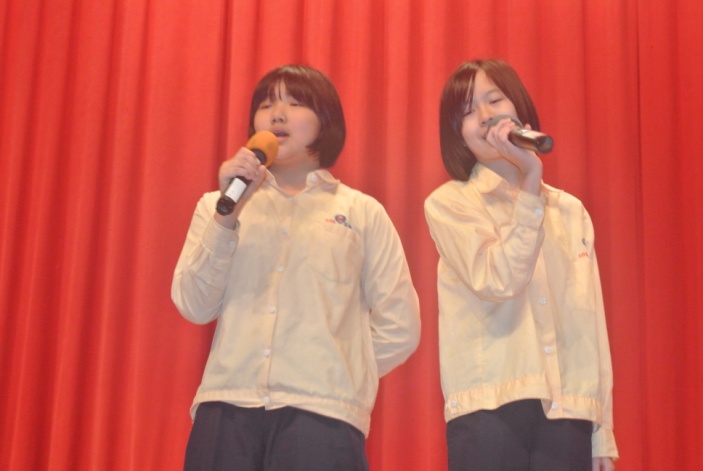 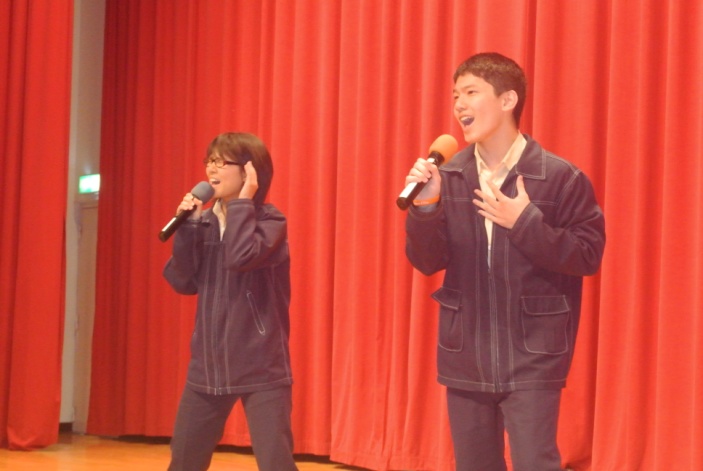 說明：《編號7》七信 周一如、呂佳穎說明：《編號8》八忠 曾薇安、陳韋丞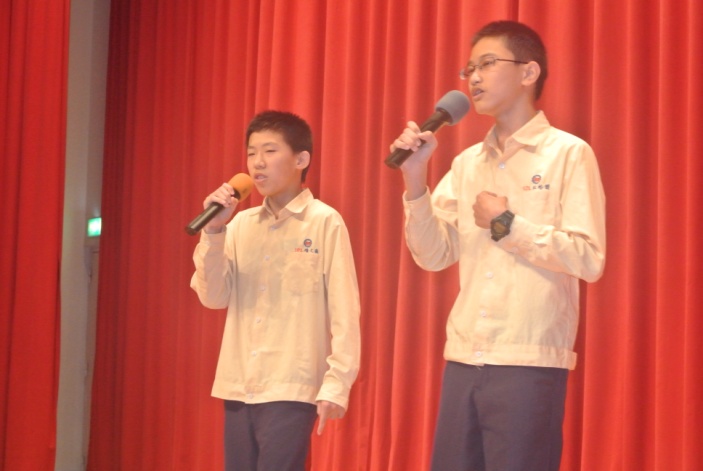 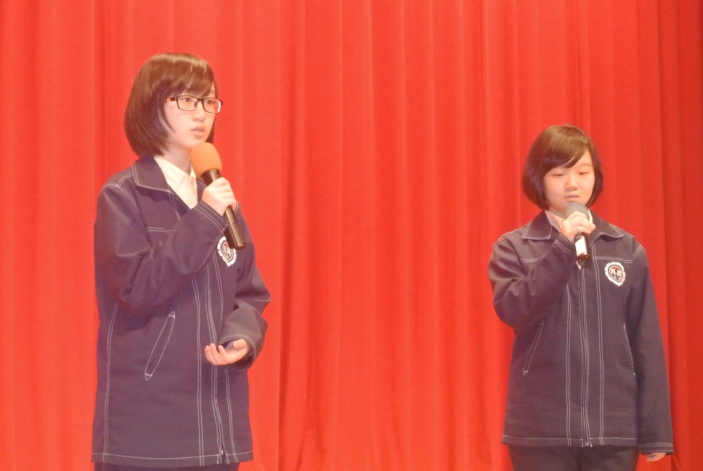 說明：《編號9》七愛 林裕閎、隋文豪說明：《編號10》八和 左珉、彭靜芸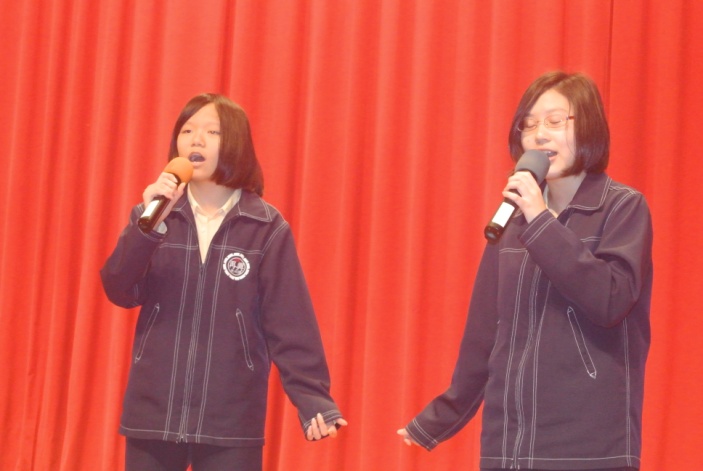 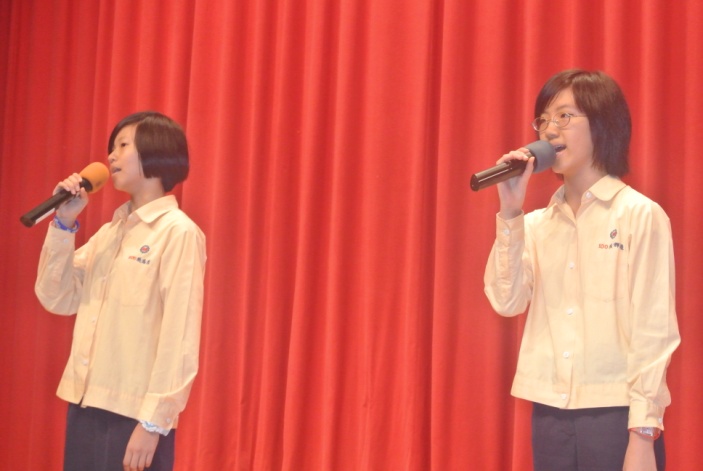 說明：《編號11》八孝 涂家嘉、洪昀謙說明：《編號12》八義 洪群雅、張禹若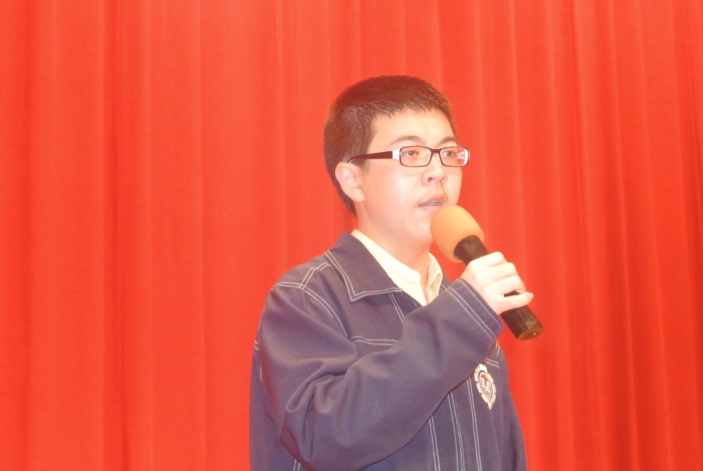 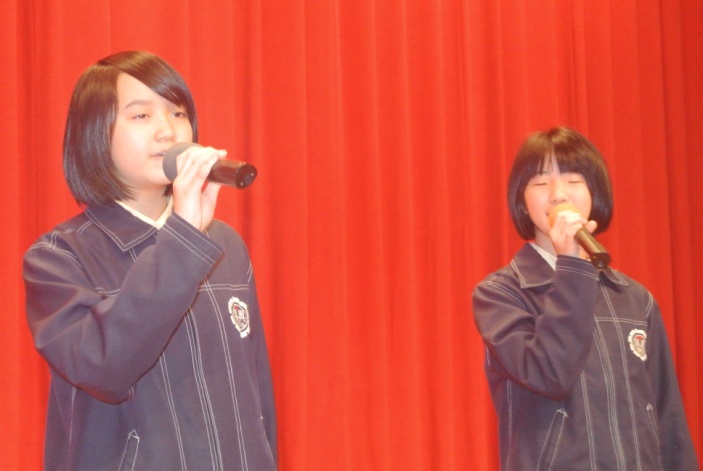 說明：《編號13》八愛 高睿聰說明：《編號14》七義 藍于涵、劉瀚方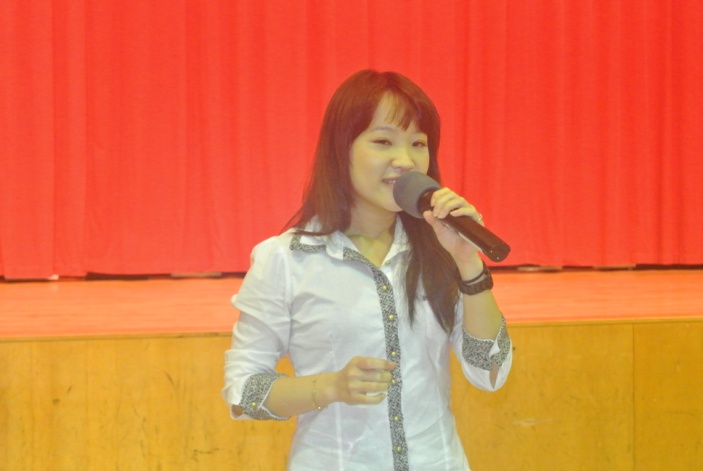 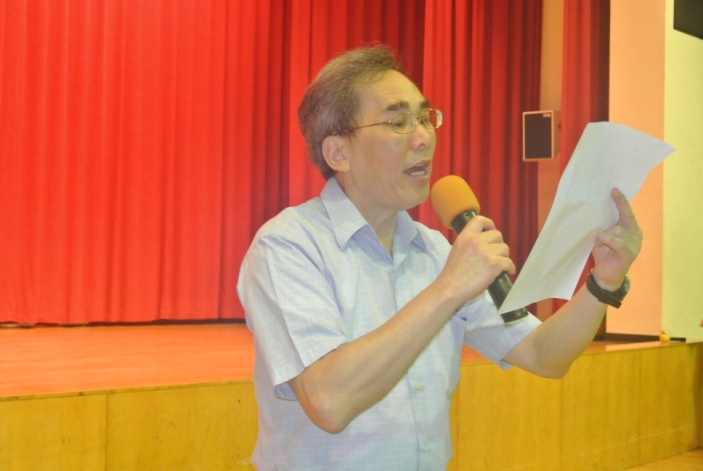 說明： 評審講評說明：校長宣佈得獎隊伍